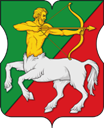 СОВЕТ  ДЕПУТАТОВМУНИЦИПАЛЬНОГО  ОКРУГА  БУТЫРСКИЙР Е Ш Е Н И Е20.10.2020 № 01-04/12-6                                                                                                                                                                                                                                                                                     О внешней проверке годового за 2020 год отчета об исполнения бюджета муниципального округа Бутырский     В соответствии со статьей 264 Бюджетного кодекса Российской Федерации, частью 12 статьи 3 Федерального закона от 7 февраля 2011 года № 6-ФЗ                            «Об общих принципах организации и деятельности контрольно-счетных органов субъектов Российской Федерации и муниципальных образований», статьей 26.1 Закона города Москвы от 30 июня 2010 года № 30 «О Контрольно-счетной палате Москвы», соглашением № 222/01-14 о передаче Контрольно-счетной палате Москвы полномочий по осуществлению внешнего муниципального финансового контроля в муниципальном округе Бутырский в городе Москве от 14 сентября                 2015 года  Совет депутатов муниципального округа Бутырский решил:     1.  Провести  внешнюю  проверку  годового  отчета  об  исполнении  бюджета  муниципального округа Бутырский за 2020 год в рамках Соглашения о передаче Контрольно-счетной палате Москвы полномочий по осуществлению внешнего муниципального финансового  контроля в муниципальном округе Бутырский.      2.  Информировать Контрольно-счетную палату Москвы о настоящем решении.      3. Опубликовать  настоящее  решение  в  бюллетене  «Московский муниципальный вестник» и разместить на официальном сайте www.butyrskoe.ru.      4. Контроль за исполнением данного решения возложить на председателя Постоянной бюджетно-финансовой комиссии Совета депутатов муниципального округа Бутырский  Большакова Д.В.Глава муниципального округа Бутырский                                       А.П. Осипенко   